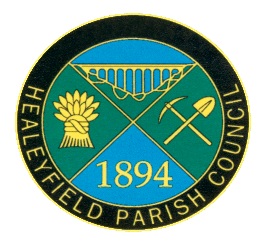 AGENDAOrdinary Meeting Thursday 27 August 2020 – 7:00pmApologies for AbsenceDeclarations of InterestPublic Participation – Via online request onlyConfirm Minutes Ordinary Meeting held on 25 June 2020 and any matter requiring an update only.Parish NoticeboardsOpen discussion with Mr Richard Holden MPChairman’s ReportCorrespondenceFinance1) Accounts for Payment2) Account balances summary update3) AGAR - MazarsClerk’s ReportCILCA New Clerks TrainingParish Councillor VacancyPlanning MattersUpdate: Watergate RoadParish Paths ReviewParish WoodsParish Benches – updateSecure StorageWatering of plantsUpcoming Events:Autumn festivalRemembrance Sunday, Service and ParadeChristmas Tree ‘Switch on’WW1 Heritage TrailFossil PlaqueVillage Hall RefurbishmentPhotographsRequest for fundingCastleside Cemetery WellCastleside Speed/Traffic ReviewPyramid at St Johns ChurchResumption of in-person meetingsDate of the next Ordinary Meeting That pursuant to the Public Bodies (Admission to Meetings) Act 1960 s.1(2) that the public be excluded for the remainder of the meeting whenever publicity would be prejudicial to the public interest by reason of the confidential nature of the business to be transacted or for other special reasons stated in the resolution and arising from the nature of that business or of the proceedings; and where such a resolution is passed.12. Confidential itemsAugust’s meeting has been arranged online via Zoom for Thursday 27th August 2020 at 7:00pm.   If you wish to participate in or access the scheduled meeting, which as a member of the public you are welcome to do, please email: contact@healeyfieldparishcouncil.co.uk Please state which item you wish to discuss and the content of your discussion.  A link will then be forwarded to enable you to join the meeting.  Please be aware that each item has a scheduled time limit.  As more participants join the discussion on a particular item the scheduled time will shortened per person per item.Kind regardsHealeyfield Parish CouncilStay well and safe